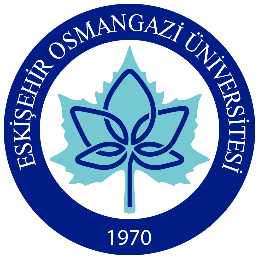 ESKİŞEHİR OSMANGAZİ ÜNİVERSİTESİEĞİTİM BİLİMLERİ ENSTİTÜSÜAPA 7 FORMATLI TEZ YAZIM KILAVUZU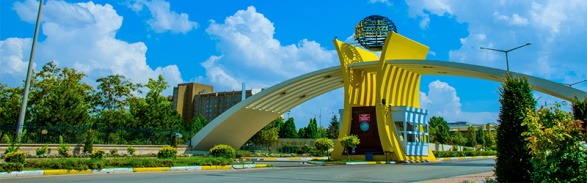 Ocak 2022 - ESKİŞEHİR EĞİTİM BİLİMLERİ ENSTİTÜSÜTEZ YAZIM KILAVUZU---------------------------------------------------------------------------------------------------------------------------Bu kılavuz Eskişehir Osmangazi Üniversitesi, Eğitim Bilimleri Enstitüsü’nün __/__/2021 tarih ve 2021-   /   sayılı Enstitü Yönetim Kurulu kararı ile kabul edilerek yürürlüğe girmiştir. Bu tarihten itibaren enstitüye teslim edilen bütün tez önerilerinde bu kılavuz ve eklerine göre şekilsel kontroller yapılır. Bu kılavuz ve eklerine ilişkin görüş ve önerilerinizi ebe@ogu.edu.tr adresine bildirebilirsiniz.---------------------------------------------------------------------------------------------------------------------------ÖNSÖZEskişehir Osmangazi Üniversitesi, Eğitim Bilimleri Enstitüsü’ne teslim edilecek yüksek lisans ve doktora tezleri bu kılavuzda belirtilen esaslara uygun olarak yazılır. Tez hazırlamaya ilişkin literatür tarama, alt bölümler, atıf yapma, kaynak gösterme, biçimsel özellikler gibi bütün ayrıntıların yer aldığı bu kılavuzdaki esaslar, Ocak 2021’den sonra Eğitim Bilimleri Enstitüsü’ne tez önerisi teslim edecek bütün öğrencilerimiz için geçerlidir.  Bu kılavuza uygun olarak aynı zamanda bir Tez Yazım Şablonu hazırlanarak yayınlanmış ve web sitesinde öğrencilerimizin hizmetine sunulmuştur. Bu kılavuzun hazırlanmasında emeği geçen, enstitümüz personellerine teşekkür ederim.   Ocak 2021, Eskişehir                                                            Prof. Dr. M. Zafer BALBAĞ                                                                                               Eğitim Bilimleri Enstitüsü MüdürüGENEL YAZIM KURALLARIYazı tipi Times New Roman ve 12 punto büyüklüğünde olmalı, yazılar iki yana yaslı şekilde yazılmalıdır. Tablo, şekil vb. açıklamaları, kaynaklar için de bu kural geçerlidir. Sayfa boşlukları sol taraftan 3,5 cm, diğer tüm kenar boşlukları ise 2,5 cm olmalıdır. Satır aralığı 1,5 satır aralığında ve önce ve sonra aralıkları 0nk olmalıdır. Sayfa numaraları sayfanın sonunda ve ortalı olmalı, Times New Roman yazı tipinde ve 12 punto büyüklüğünde olmalıdır. Tezin ön kısmında yer alan Teşekkür, İçindekiler, Tablolar Listesi, Şekiller Listesi sayfalarındaki sayfa numaraları küçük harf Romen rakamları (i, ii, iii, iv, …) ile yine ortalanmış olarak numaralandırılmalıdır. Kapak sayfası, Jüri ve Enstitü Onay sayfası ve Etik İlkelere Uygunluk Bildirimi sayfasında sayfa numarası yazılmamalı; ancak sonraki sayfaya (Teşekkür sayfası) “i” ile başlayarak sayfa numarası verilmelidir. Tezin ana metninin ilk sayfasından (Özet sayfası) eklerin sonuna kadar 1, 2, 3, 4, … gibi rakam sistemi kullanılmalıdır.Paragraf başları, 1,25 cm girinti ile yazılmalıdır. (Paragraf sekmesinde bulunan paragraf işaretini (¶) tıklamanız gizli işaretlerin görüntülenmesi sağlayacaktır. Bu şekilde paragraf boşlukları, sayfa sonu ve bölüm sonu kesmeleri gibi gizli işaretleri görebilecek ve istenmeyen metin kaymaları engellenebilecektir.) Paragraflar arasında herhangi bir boşluk olmamalıdır. Bir paragraftan diğerine geçmek için sadece ‘Enter’ tuşuna basılarak bir sonraki satıra geçilmesi yeterlidir. .Sayfanın son satırı paragraf yapılamaz. Eğer paragrafın ilk cümlesi sayfanın son satırına denk geliyorsa, paragrafa bir sonraki sayfadan başlanmalıdır.Oluşturulacak paragraflar en az 3 cümle içermelidir. Ayrıca her paragraf bir konu cümlesiyle başlatılmaya çalışılmalıdır.Paragraflar bir biriyle bağlantılı şekilde yazılmalıdır. Yani bir paragrafın son cümlesi/cümleleri sonraki gelecek paragrafa okuyucuyu hazırlamalıdır.Denklemler sayfa ortalanacak şekilde yazılmalı, ait oldukları bölümün numarasıyla numaralandırılmalıdır (denklem 3.2 – denklem 3.3 gibi).Metin içinde tek basamaklı sayılar yazıyla (bir, iki, üç gibi); iki basamaklı sayılar ise rakamla (10, 11, 12 gibi) yazılmalıdır. Sıralama belirten durumlarda her sayı rakamla (1., 2., 3. gibi) yazılmalıdır. Ondalık sayıların gösteriminde nokta kullanılmalıdır. Bir sayfanın son satırına başlık yazılmamalıdır.Bir sayfada başlıktan sonra metin için iki satır yoksa hem başlık hem de satır sonraki sayfaya yazılmalıdır.İçindekiler, Ana Bölüm Ayraçları ve Kaynaklar gibi özel sayfa başlıkları sayfanın en üst satırına, ortalı olacak şekilde ve kalın yazı tipinde yazılmalıdır.Uygun yerlerde ana başlıklar ve ara başlıklar kullanılmalıdır.Tez Yazım Kılavuzunda belirtilen bütün başlıklar için kullanmanız gereken stiller aşağıda açıklanmaktadır:Bölüm Ana başlığı 12 punto büyüklüğünde, kelimelerin tüm harfleri büyük olacak şekilde ortalı ve kalın yazı tipinde yazılmalıdır. Bölüm başlığından sonra bir satır boşluk bırakılmalıdır. Her yeni bölüm, yeni bir sayfadan başlayarak yazılmalıdırBölüm ana başlığından sonra bölümün içerik başlığı ortalı, kalın yazı tipinde ve sadece kelimelerin ilk harfleri büyük olacak şekilde yazılmalıdır. Bu başlık birinci seviye başlıktır. Birinci seviye başlıktan sonra bir satır boşluk bırakılmalıdır.İkinci seviye başlık sola yaslı, kalın yazı tipinde ve sadece kelimelerin ilk harfleri büyük olacak şekilde yazılmalıdır. İkinci seviye başlıklardan önce mutlaka bir satır boşluk olmalıdır (sayfa başları olması durumu hariç).Üçüncü seviye başlık soldan 1,25 cm girinti olacak şekilde, kalın yazı tipinde ve sadece ilk kelimenin ilk harfi büyük olacak şekilde yazılmalıdır. Üçüncü seviye başlıklardan önce mutlaka bir satır boşluk olmalıdır (sayfa başları olması durumu hariç).Dördüncü seviye başlık soldan 1,25 cm girinti olacak şekilde, kalın yazı tipinde, italik ve sadece ilk kelimenin ilk harfi büyük olacak şekilde yazılmalıdır. Dördüncü seviye başlıklardan önce mutlaka bir satır boşluk olmalıdır (sayfa başları olması durumu hariç).Beşinci seviye başlık soldan 1,25 cm girinti olacak şekilde, italik ve sadece ilk kelimenin ilk harfi büyük olacak şekilde yazılmalıdır. Beşinci seviye başlıklardan önce mutlaka bir satır boşluk olmalıdır (sayfa başları olması durumu hariç).Not: Şablon dosyası sayfa kenar boşlukları, karakter özellikleri, kullanacağınız başlık ve yazı stillerini içermektedir. Tez dosyası olarak bu şablonu kullanmanız üzerinde tekrar bir düzeltme yapmaya gerek kalmadan tez yazabilmenizi ve gözden kaçabilecek durumların önüne geçmenizi sağlayacaktır.UYARI: Yüksek Lisans Tezi/Doktora Tezi hazırlayan öğrenciler bu kılavuz içinde belirtilen kurallara uymak zorundadır. Kılavuza uygun olmayan tezler format kontrolü için KESİNLİKLE kabul edilmeyecektir. Format kontrolü için kabul edilen tezler gerek duyulduğunda editörün notlarına göre öğrenci tarafından düzenlenmelidir. Düzeltme sorumluluğu ÖĞRENCİYE aittir.Tez Kapak SayfasıTez kapak sayfasının yazı tipi Times New Roman ve yazı tipi boyutu 14 olmalıdır.Tez kapak sayfası kenar boşlukları sol=3,5cm, diğer tüm kenarlar 2,5cm olacak şekilde ayarlanmalıdır.Satır aralığı 1,5 satır olmalı ve önce ve sonra aralıkları 0nk olmalıdır.Tüm yazılar ortalı olacak şekilde yazılmalıdır.Sayfanın ilk satırından başlayarak sırasıyla üniversitenin adı, enstitünün adı, anabilim dalının adı ve (varsa) bilim dalının adı tüm harfleri büyük olacak şekilde normal yazı tipi stilinde yazılmalıdır.Anabilim dalı ve bilim dalı bilgilerinden sonra en az 4 satırlık boşluk olmalıdır (Boşluklar ‘Enter’a basarak yapılmalıdır). Fakat anabilim dalı ve/veya bilim dalının adının uzun olmasından dolayı bir satırdan daha fazla yer kaplaması durumunda bu boşluk azaltılabilir. Ayrıca bilim dalının olmadığı durumlarda bu boşluk 5 satıra çıkarılabilir.Tez başlığı tüm harfleri büyük olacak şekilde kalın yazı tipi stilinde yazılmalıdır. Tez başlığı 3 satırdan daha uzun olmamalıdır.Tez başlığından sonra en az 4 satır boşluk bırakılmalıdır. Tez başlığının 3 satırdan daha kısa olduğu durumlarda bu satır boşluğu artırılabilir.Tez başlığından sonra tez yazarının adı yazılmalıdır. Ad(lar) sadece ilk harfi büyük olacak şekilde, soyad(lar) tüm harfleri büyük olacak şekilde normal yazı tipi stilinde yazılmalıdır.Tez yazarının isminden sonra 2 satır boşluk bırakılmalıdır.Tez yazarının isminden sonra tezin yüksek lisans tezi ya da doktora tezi olduğu belirtilmelidir. Bu bilgiyi yazarken sadece ilk harfler büyük olacak şekilde ve normal yazı tipi stilinde yazılmalıdır.Tez bilgisinden (Yüksek lisans veya doktora) sonra 2 satır boşluk bırakılmalıdır.Tez bilgisinden sonra danışman bilgileri yazılmalıdır. İlk harfi büyük olacak şekilde ‘Danışman’ yazıldıktan sonra boşluk bırakmadan üstüste iki nokta işareti kullanılmalıdır. Üstüste iki nokta işaretinden sonra bir boşluk bırakılmalı ve danışmanın unvanı ve ismi girilmelidir. Danışmanın unvan bilgisi ve ad(lar)ı sadece ilk harfi büyük olacak şekilde, soyad(lar)ı tüm harfleri büyük olacak şekilde normal yazı tipi stilinde yazılmalıdır. Danışman bilgisinden sonra 2 satır boşluk bırakılıp şehir ve tezin onaylanıp enstitüye teslim edildiği yıl yazılmalıdır. Şehir tezin tamamlandığı enstitünün bulunduğu ili ifade etmektedir ve sadece ilk harfi büyük olmalıdır. Şehir ve yıl bilgileri kapak sayfasının son satırında yer almalıdır.Kapakta sayfa numarası bulunmamalıdır.Tez onaylandıktan ve gerekli düzenlemeler yapıldıktan sonra tez ciltlettirme aşamasında tezin cilt kapağına basılacak olan dış kapağı oluşturmak Dış Kapak ve Sırt Şablonu’nu kullanınız. (Tez kapak sayfası Dış kapak sayfasından hemen sonra tezin içerisinde yer alan tezin ilk sayfasını oluşturmaktadır.)Aşağıda tez kapak sayfasının şekilsel özellikleri örnek bir kapak üzerinde açıklanmıştır.ESKİŞEHİR OSMANGAZİ ÜNİVERSİTESİEĞİTİM BİLİMLERİ ENSTİTÜSÜEĞİTİM BİLİMLERİ ANABİLİM DALIEĞİTİM YÖNETİMİ BİLİM DALIEĞİTİM YÖNETİCİLERİNİN EĞİTSEL UYGULAMALARIN ÖĞRENCİLER ÜZERİNDEKİ ETKİLERİ KONUSUNDA GÖRÜŞLERİNİN İNCELENMESİHaluk ŞAHİNYüksek Lisans Tezi/Doktora TeziDanışman: Prof. Dr. Mehmet GÖLKAYAEskişehir, 2018Jüri ve Enstitü Onayı Sayfası Jüri ve Enstitü Onayı sayfası tez kapağından sonraki sayfada yer almalıdır.Jüri ve Enstitü Onayı sayfasında sayfanın ilk satırında ortalı olarak JÜRİ VE ENSTİTÜ ONAYI başlığı kalın olacak şekilde yazılmalıdır. Yazı tipi Times New Roman ve yazı tipi boyutu 12 punto olmalıdır. Başlıktan sonra bir satır boşluk bırakılmalıdır.Jüri ve Enstitü Onayı sayfasında kenar boşlukları sol=3,5cm, diğer tüm kenarlar 2,5cm olacak şekilde ayarlanmalıdır.Jüri ve Enstitü Onay sayfasında sayfa numarası yazılmamalıdır.Tez ciltlettirme aşamasında Jüri ve Enstitü Onayı sayfasının jüri üyeleri ve enstitü tarafından imzalanmış ıslak imzalı hali teze eklenmelidir.Jüri ve Enstitü Onay sayfası formu Tez Yazım Şablonu’nda yer almaktadır.Etik İlke ve Kurallara Uygunluk Beyannamesi Sayfası	Etik İlke ve Kurallara Uygunluk Beyannamesi sayfası Jüri ve Enstitü Onayı sayfasından sonra yer almaktadır.Etik İlke ve Kurallara Uygunluk Beyannamesi sayfasında sayfanın ilk satırında ortalı olarak Etik İlke ve Kurallara Uygunluk Beyannamesi başlığı kalın olacak şekilde yazılmalıdır. Yazı tipi Times New Roman ve yazı tipi boyutu 12 punto olmalıdır. Başlıktan sonra bir satır boşluk bırakılmalıdır.Etik İlke ve Kurallara Uygunluk Beyannamesi sayfasında kenar boşlukları sol=3,5cm, diğer tüm kenarlar 2,5cm olacak şekilde ayarlanmalıdır.Etik İlke ve Kurallara Uygunluk Beyannamesi sayfasında sayfa numarası yazılmamalıdır.Etik İlke ve Kurallara Uygunluk Beyannamesi sayfası formu Tez Yazım Şablonu’nda yer almaktadır.Teşekkür SayfasıTeşekkür sayfası Etik İlke ve Kurallara Uygunluk Beyannamesi sayfasından hemen sonra yer almaktadır.Teşekkür sayfasında sayfanın ilk satırında ortalı olarak Teşekkür başlığı kalın olacak şekilde yazılmalıdır. Yazı tipi Times New Roman ve yazı tipi boyutu 12 punto olmalıdır. Başlıktan sonra bir satır boşluk bırakılmalıdır.Teşekkür sayfasında kenar boşlukları sol=3,5cm, diğer tüm kenarlar 2,5cm olacak şekilde ayarlanmalıdır.Teşekkür sayfasında sayfa numaraları sayfanın altında ve ortalı olmalı, küçük roma rakamı ile gösterilmelidir ve “i” ile başlayarak sayfa numarası verilmelidir.Teşekkür bölümü, olabildiğince kısa ve öz olarak yazılmalı ve bir sayfayı aşmamalıdır. Teşekkür sayfasında, tez çalışmasında ve tezin hazırlanmasında doğrudan katkısı bulunan kişiler ile doğrudan ilgili olmadığı halde, olağan görevi dışında katkıda bulunan kişi ve kuruluşlara teşekkür edilmelidir. Tez çalışması, bir proje kapsamında veya bir kuruluşun desteği (TÜBİTAK, BAP, Kalkınma Ajansı, Ulusal Ajans, AB Projesi, Milli Eğitim Bakanlığı vb.) ile gerçekleştirilmiş ise; projenin ve/veya ilgili kuruluşun adı, varsa ilgili kuruluşun “destek ve katkı belirtme” kurallarına göre mutlaka burada belirtilmelidir.Teşekkür sayfası 250 kelimeyi geçmemelidir.İçindekiler Sayfasıİçindekiler sayfası Teşekkür sayfasından sonraki sayfada yer almaktadır.İçindekiler sayfası başlığının ilk harfi büyük diğer harfleri küçük olacak şekilde ortalı olarak yazılmalı ve kalın yazı tipinde olmalıdır.Başlıktan sonra bir satır boşluk bırakılmalı ve tezin içindekiler sırayla yazılmalıdır. İçindekiler başlıkları yapılan tezin araştırma yöntemine vb. bağlı olarak değişiklik gösterebilmektedir. Tez şablonunda yer alan içindekiler başlıkları örnek olarak verilmiştir ve tez özelliğine göre başlıklarda değişiklik, ekleme ve çıkarmalar yapılabilir.İçindekiler sayfası yazı tipi Times New Roman ve yazı tipi boyutu 12 olmalıdır.İçindekiler sayfası kenar boşlukları sol=3,5cm, diğer tüm kenarlar 2,5cm olacak şekilde ayarlanmalıdır.Satır aralığı 1,5 satır olmalı ve önce ve sonra aralıkları 0nk olmalıdır.İçindekiler sayfalarının sayfa numaraları sayfanın altında ve ortalı olmalı, küçük roma rakamı ile gösterilmelidir. Sayfa numarası yazı tipi Times New Roman ve yazı tipi boyutu 12 olmalıdır. Sayfa numarasına Teşekkür sayfasının devamı olan rakam ile devam edilmelidir. İçindekiler sayfasından sonra Arap rakamları kullanılmalı ve birinci bölüm 1 rakamıyla başlamalıdır. Sayfa numarası yazı tipi Times New Roman ve yazı tipi boyutu 12 olmalıdır.İçindekiler sayfası şablonda yer alan başlık stilllerine göre oluşturulmalıdır.İçindekiler sayfasında bölüm isimleri büyük harflerle ve bölüm numarası yazıyla yazılmış şekilde olmalıdır: BİRİNCİ BÖLÜM vb.İçindekiler sayfasında birinci ve ikinci seviye başlıklar her kelimenin ilk harfi büyük olacak yazılmalıdır.İçindekiler sayfasında üçüncü, dördüncü ve beşinci seviye başlıklar sadece ilk kelimenin ilk harfi büyük diğer tüm kelimelerde harfler küçük olacak şekilde yazılmalıdır (özel isim, kısaltma vb. dilbilgisi kuralları çerçevesinde büyük harfle yazılması gerekenler hariç).Kaynakça ve ekler başlıkları tüm harfler büyük olacak şekilde yazılmalıdır.Tablolar ListesiTablolar Listesi sayfası İçindekiler sayfasından sonraki sayfada yer almaktadır.Tablolar Listesi sayfasında tezde kullanılan tablolara ilişkin tablo numaraları, tablo isimleri, tablonun yer aldığı sayfa numaralarına yer verilmektedir. Tezde kullanılan bir tablo olmaması durumda tezde Tablolar Listesi sayfasına yer verilmemelidir.Tablolar Listesi sayfasında sayfanın ilk satırında ortalı olarak Tablolar Listesi başlığı kalın olacak şekilde yazılmalıdır. Yazı tipi Times New Roman ve yazı tipi boyutu 12 punto olmalıdır. Başlıktan sonra bir satır boşluk bırakılmalıdır.Tablolar Listesi sayfasında kenar boşlukları sol=3,5cm, diğer tüm kenarlar 2,5cm olacak şekilde ayarlanmalıdır.Tablolar Listesi sayfasında sayfa numaraları sayfanın altında ve ortalı olmalı, küçük roma rakamı ile gösterilmelidir. Sayfa numarasına İçindekiler sayfasının devamı olan rakam ile devam edilmelidir.Tablolar Listesini hazırlarken kullanılması gereken format Tez Yazım Şablonu’nda yer almaktadır.Şekiller Listesi Şekiller Listesi sayfası Tablolar Listesi sayfasından sonraki sayfada yer almaktadır.Şekiller Listesi sayfasında tezde kullanılan şekillere ilişkin şekil numaraları, şekil isimleri ve şeklin yer aldığı sayfa numaralarına yer verilmektedir. Tezde kullanılan bir şekil olmaması durumda tezde Şekiller Listesi sayfasına yer verilmemelidir.Şekiller Listesi sayfasında sayfanın ilk satırında ortalı olarak Şekiller Listesi başlığı kalın olacak şekilde yazılmalıdır. Yazı tipi Times New Roman ve yazı tipi boyutu 12 punto olmalıdır. Başlıktan sonra bir satır boşluk bırakılmalıdır.Şekiller Listesi sayfasında kenar boşlukları sol=3,5cm, diğer tüm kenarlar 2,5cm olacak şekilde ayarlanmalıdır.Şekiller Listesi sayfasında sayfa numaraları sayfanın altında ve ortalı olmalı, küçük roma rakamı ile gösterilmelidir. Sayfa numarasına Tablolar Listesi sayfasının devamı olan rakam ile devam edilmelidir.Şekiller Listesini hazırlarken kullanılması gereken format Tez Yazım Şablonu’nda yer almaktadır.Özet SayfasıÖzet sayfası Şekiller Listesi sayfasından sonraki sayfada yer almaktadır. Özet sayfasında sayfanın ilk satırında ortalı olarak Özet başlığı kalın olacak şekilde yazılmalıdır. Yazı tipi Times New Roman ve yazı tipi boyutu 12 punto olmalıdır. Özet başlığından sonra bir satır boşluk bırakılarak ortalı olacak şekilde tez başlığı her kelimesinin ilk harfi büyük olacak şekilde yazılmalıdır. Yazı tipi Times New Roman ve yazı tipi boyutu 12 punto olmalıdır. Tez Başlığından sonra bir alt satıra boşluk bırakılmadan ortalı bir şekilde tez yazarının adı soyadı yazılmalıdır.Tez yazarı bilgisinden sonra boşluk bırakılmadan bir alt satıra ortalı olarak Eskişehir Osmangazi Üniversitesi Eğitim Bilimleri Enstitüsü yazılmalıdır. Üniversite bilgisinden sonra boşluk bırakılmadan bir alt satıra ortalı olarak Anabilim Dalı ismi yazılmalıdır.Anabilim dalı bilgisi verildikten sonra boşluk bırakılmadan bir alt satıra ortalı olarak ‘Danışman:’ yazılmalı ve ardından danışmanın unvanı ile birlikte isim soy ismi yazılmalıdır.Danışman bilgisinden sonra ise bir alt satıra geçilerek ortalı bir şekilde tezin enstitü tarafından onaylandığı yıl yazılmalıdır.Özet sayfasında kısaca araştırmanın amacı, yöntemi, bulguları ve araştırma ile ilgili sonuç ve önerilere yer verilmelidir.Özet sayfasında araştırma ile ilgili sonuç ve önerilere yer verildikten sonra araştırma ile ilgili anahtar kelimelere yer verilmelidir.Özet sayfasında sayfa numarası olarak 1, 2, 3, 4, … gibi rakam sistemi kullanılmalıdır. Özet sayfasına 1 rakamından başlayarak numara verilmeli ve Ek’lerin sonuna kadar bu numaralandırma takip edilmelidir.Özet sayfasının sahip olması gereken biçimsel özellikleri Tez Yazım Şablonu’nda yer almaktadır.İngilizce Özet Sayfası İngilizce Özet sayfası (Abstract) Özet sayfasından sonraki sayfada yer almaktadır. İngilizce Özet sayfasında sayfanın ilk satırında ortalı olarak Abstract başlığı kalın olacak şekilde yazılmalıdır. Yazı tipi Times New Roman ve yazı tipi boyutu 12 punto olmalıdır. İngilizce Özet sayfasında Türkçe Özet sayfasında tezle ilgili olarak verilen tüm bilgilerin İngilizcesi yer almaktadır.İngilizce Özet sayfasının sahip olması gereken biçimsel özellikleri Tez Yazım Şablonu’nda yer almaktadır.BİRİNCİ BÖLÜMİngilizce Özet sayfasından hemen sonra tezin birinci bölümü yer almaktadır.Tezin birinci bölümü tezde araştırılan problem durumu, araştırmanın önemi ve amacı gibi tezin temel unsurlarını açıklayan bölümdür. Sayfanın ilk satırında ortalı olarak BİRİNCİ BÖLÜM başlığı kalın olacak şekilde yazılmalı ve sonrasında bir satır boşluk bırakılarak 1. Giriş başlığı kalın ve ortalı olacak şekilde yazılmalıdır. 1. Giriş başlığından sonra bir satır boşluk bırakılmalı ve birinci bölüme kısa bir giriş yapılmalıdır. Örnek bir giriş kısmı:“Akran destekli öğrenme stratejilerinin okuma güçlüğü olan ilkokul öğrencilerinin okuduğunu anlama becerilerine etkisinin incelendiği bu tezin birinci bölümünde tezin konusuyla ilgili problem durum özetlenecek ve araştırmanın amacı ve önemi açıklanacaktır. Ayrıca tezin sayıltıları ve sınırlılıkları belirtilecektir.”Kısa bir girişten sonra tezin problem durumu, araştırmanın önemi, varsayım/sayıltılar, sınırlılıklar, tanımlar gibi tezin temel unsurları sırasıyla açıklanmalıdır. Tezde kullanılan kısatmalar ayrı bir başlık şeklinde bu bölümde verilmelidir.  Bu bölümdeki başlıklar tez önerisinin yöntemine ve içeriğine göre değişiklik gösterebilir. Başlık seviyeleri konusunda genel yazım kuralları kısmını inceleyiniz.Araştırmanın Amacı Konusunda Örnek Örnek:Araştırmanın amacı; matematik eğitiminde akran odaklı öğretim yönteminin öğrencilerin problem çözme ve matematik okuryazarlık becerilerinin gelişimine etkisini araştırmaktır.Kaynak:Kavram, Y. (2016). Matematik eğitiminde akran odaklı öğretimin öğrencilerin problem çözme ve matematik okuryazarlık becerilerine etkisi (Yayınlanmamış yüksek lisans tezi). Eskişehir Osmangazi Üniversitesi, Eskişehir.Araştırmanın Önemi Konusunda Örnek Örnek:Bu araştırmanın, matematik eğitiminin kalitesinin artırılmasına yardımcı olabileceğine, öğretmenlere uygulayabilecekleri öğretim yöntem ve teknikleri açısından fikir verebileceğine ve böylece öğrencilerin problem çözme ve matematik okuryazarlık becerilerini geliştirebileceğine inanılmaktadır.Bu deneysel çalışmasının, literatüre katkıda bulunacağı ve bundan sonraki çalışmalara ışık tutacağı düşünülmektedir.Kaynak:Kavram, Y. (2016). Matematik eğitiminde akran odaklı öğretimin öğrencilerin problem çözme ve matematik okuryazarlık becerilerine etkisi (Yayınlanmamış yüksek lisans tezi). Eskişehir Osmangazi Üniversitesi, Eskişehir.Varsayımlar/Sayıltılar Konusunda Örnek (Varsayım ya da Sayıltı’dan birisi yazılmalıdır)Örnek:Öğrencilerin ölçeği cevaplandırırken samimi yanıtlar verdikleri varsayılmıştır.Örneklem evreni temsil edici niteliktedir.Sınırlılıklar Konusunda Örnek Örnek:Araştırma 2017-2018 eğitim öğretim yılı ile sınırlıdır.Araştırmanın katılımcıları ………………………. ile sınırlıdır.Başlıklar başlıklandırma seviyelerine uygun olacak şekilde oluşturulmalıdır.Her başlıktan önce bir satır boşluk olmalıdır. Başlıklardan sonra boşluk bırakılmamalıdır.Tanımlar Konusunda Örnek Örnek:Mesleki Kimlik Deneyim Alanları: Bireyin kariyer gelişim sürecinde farklı deneyimler yaşayarak ve sahip olmak istediği mesleğe yönelik yargılar oluşturması olarak tanımlanmaktadır (Tierney ve Rhoads, 1994, s. 58).Tanımlar araştırmada geçen belli kavramlara açıklık getirmek amacıyla farklı ikinci bir yorumu gerektirmeyecek biçimde açık, net ve araştırmaya özgü olmalıdır. Tanımlar, alfabetik sıra gözetilerek verilmelidir. Tanımların başlıkları italik yazı karakteri ile ve her kelimesinin ilk harfi büyük olacak şekilde yazılmalı, tanımlamaların açıklamaları ise halleri ise dik yazı karakteri ile yazılmalıdır. Kısaltmalar Konusunda Örnek Örnek:SBS: Seviye Belirleme SınavıMEB: Milli Eğitim BakanlığıTTKB: Talim ve Terbiye Kurulu BaşkanlığıAraştırmada kısaltma/lar kullanılıyorsa bunlar bir liste halinde alfabetik sıra gözetilerek açık halleri ile birlikte verilebilir. Kısaltmalar italik yazı karakteri ile ve her harfi büyük olacak şekilde yazılmalı, kısaltmaların açık halleri ise dik yazı karakteri ve her kelimenin ilk harfi büyük olacak şekilde yazılmalıdır. İKİNCİ BÖLÜMKavramsal/Kuramsal Çerçeve (Kavramsal ya da Kuramsal’dan birisi yazılmalıdır)Tezin ikinci bölümünde tezin kavramsal ve kuramsal çerçevesi ile tez konusuyla ilgili alanyazında yer alan araştırmalar açıklanmaktadır. Sayfanın ilk satırında ortalı olarak İKİNCİ BÖLÜM başlığı kalın olacak şekilde yazılmalı ve sonrasında bir satır boşluk bırakılarak 2. Kavramsal/Kuramsal Çerçeve (Kavramsal ya da Kuramsal’dan birisi yazılmalıdır) başlığı kalın ve ortalı olacak şekilde yazılmalıdır. 2. Kavramsal/Kuramsal Çerçeve (Kavramsal ya da Kuramsal’dan birisi yazılmalıdır) başlığından sonra bir satır boşluk bırakılmalı ve ikinci bölüme kısa bir giriş yapılmalıdır. Örnek bir giriş kısmı:Tezin ikinci bölümünde tez önerisinin konusuyla ilgili kavramsal/kuramsal çerçeve açıklanacak ve alanyazındaki araştırmalar incelenecektir. Öncelikle akran destekli öğrenme stratejilerinin dayandığı teoriler açıklanacaktır. Sonra akran destekli öğrenme stratejilerinin okuma becerilerinin geliştirilmesi amacıyla kullanıldığı alanyazındaki araştırmalar betimlenecektir. Kısa bir girişten sonra tezin kavramsal/kuramsal çerçevesi ve alanyazındaki ilgili araştırmalar sırasıyla açıklanmalıdır. Bu bölümdeki başlıklar tez konusuna ve içeriğine göre değişiklik gösterebilir. Başlık seviyeleri konusunda genel yazım kuralları kısmını inceleyiniz.Başlıklar başlıklandırma seviyelerine uygun olacak şekilde oluşturulmalıdır.Her başlıktan önce bir satır boşluk olmalıdır. Başlıklardan sonra boşluk bırakılmamalıdır.ÜÇÜNCÜ BÖLÜMYöntemTezin üçüncü bölümünde tezin yöntemi detaylı bir şekilde açıklanmaktadır. Sayfanın ilk satırında ortalı olarak ÜÇÜNCÜ BÖLÜM başlığı kalın olacak şekilde yazılmalı ve sonrasında bir satır boşluk bırakılarak 3. Yöntem başlığı kalın ve ortalı olacak şekilde yazılmalıdır. 3. Yöntem başlığından sonra bir satır boşluk bırakılmalı ve üçüncü bölüme kısa bir giriş yapılmalıdır. Örnek bir giriş kısmı:Tezin üçüncü bölümünde tezin yöntemi ile ilgili detaylar açıklanacaktır. Öncelikle araştırma deseni ve evren/örneklem bilgileri belirtilecektir. Sonra veri toplama araçları ile verilerin toplanması ve çözümlenmesi süreçleri detaylandırılacaktır. Kısa bir girişten sonra tezin yöntemiyle ilgili tüm detaylar açıklanmalıdır. Bu bölümdeki başlıklar tezin yöntemine ve içeriğine göre değişiklik gösterebilir. Başlık seviyeleri konusunda genel yazım kuralları kısmını inceleyiniz.Araştırmanın Deseni Konusunda ÖrneklerÖrnek:Bu araştırmada nicel araştırma yöntemlerinden yarı deneysel araştırma yöntemi ve tarama modeli kullanılacaktır. Tarama modeli, araştırmanın konusunun geçmişte ya da halen var olan durumuyla ilgili hipotez önerileri test etmek ya da soruları cevaplamak için veri toplamayı ya da betimlemeyi sağlayan bir araştırma modelidir (Karasar, 1999, s. 77).Kaynak:Kavram, Y. (2016). Matematik eğitiminde akran odaklı öğretimin öğrencilerin problem çözme ve matematik okuryazarlık becerilerine etkisi (Yayınlanmamış yüksek lisans tezi). Eskişehir Osmangazi Üniversitesi, Eskişehir.Araştırmanın Evren/Örneklemi/Çalışma Grubu Konusunda Örnekler (Tezde Evren/Örneklemi/Çalışma Grubu kavramlarından birisi kullanılmalıdır)Evren ve örneklem ile ilgili olarak aşağıdaki hususlara dikkat edilmelidir:Örneklemin evreni temsil edebilir nitelikte olduğuna dair bilgiler açıkça ortaya konmalıdır.Evrenin ifade edilişinde, örneklemin temsil edicilik niteliği esas alınmalıdır. Örneğin, araştırma örneklemi sadece Kadıköy ilçesinden alınmışsa, İstanbul İli evren olarak ifade edilmemelidir. Araştırma “nitel araştırma” ya da “deneysel modelli araştırma” olarak düzenlenmişse, evren belirtilmemeli, örneklem yerine de “çalışma grubu” başlığı kullanılmalıdır. Örnek:Araştırmanın çalışma grubunu en son 2016 yılında güncellenen İlköğretim Matematik dersi 4. sınıf seviyesi öğretim programında yer alan 12 hedef, 55 kazanım; 346 yazılı sınav sorusu ve 44 SBS sorusu oluşturacaktır. Hedeflerin, kazanımların ve SBS sorularının tamamı araştırma kapsamına alınacaktır. Yazılı sınav soruları, 2017-2018 eğitim öğretim yılında Kırıkkale il merkezi ve Kırşehir iline bağlı Kaman, Akçakent, Mucur ve Boztepe ilçelerinde yer alan okullar arasından seçilen 20 okulda Matematik öğretmenlerinin güz döneminde uyguladığı 2. yazılı sınav kâğıtlarında yer alan sorulardan oluşacaktır. Yazılı sınav sorularının uygulandığı 20 okul amaçlı örnekleme yöntemlerinden maksimum çeşitleme örneklemesi yoluyla seçilecektir.Kaynak:Kavram, Y. (2016). Matematik eğitiminde akran odaklı öğretimin öğrencilerin problem çözme ve matematik okuryazarlık becerilerine etkisi (Yayınlanmamış yüksek lisans tezi). Eskişehir Osmangazi Üniversitesi, Eskişehir.Veri Toplama Araç ve/veya Teknikleri Konusunda ÖrnekÖrnek:Verilerin toplanmasında araştırma kapsamında, araştırmacı tarafından geliştirilecek/geliştirilmiş ‘Matematik Okuryazarlığı Düzey Belirleme Ölçeği (MODÖ)’ kullanılacaktır. Ölçek iki bölümden oluşacaktır/oluşmaktadır. Ölçme aracının birinci bölümünde öğrencilerin kişisel bilgileri, matematik işlemlerini kullanma sıklıkları ve kullanım amaçları, ayrıca matematik dersine ilişkin bilgi ve görüşleri yer alacaktır/almaktadır. İkinci bölümde ise 34 sorudan oluşan 5’li Likert yapısına sahip matematik okuryazarlık düzeyini belirlemek amacıyla oluşturulan ölçek maddeleri yer alacaktır/almaktadır. Ölçekte yer alan maddeler; 1= ‘Bana hiç uymuyor’, 2= ‘Bana çok az uyuyor’, 3= ‘Bana oldukça uyuyor’, 4= ‘Bana çok uyuyor’ ve 5= ‘Bana tamamen uyuyor’ şeklinde derecelendirilecektir/derecelendirilmiştir. Ölçekten elde edilen puanların en düşüğü ‘1.00’ ve en yükseği ‘5.00’ olacak şekilde beş seviye grubu belirlenecektir/belirlenmiştir. Kaynak:Kavram, Y. (2016). Matematik eğitiminde akran odaklı öğretimin öğrencilerin problem çözme ve matematik okuryazarlık becerilerine etkisi (Yayınlanmamış yüksek lisans tezi). Eskişehir Osmangazi Üniversitesi, Eskişehir.Verilerin Toplanması Konusunda ÖrnekÖrnek:Matematiksel Yaratıcılık Testi, Matematik Tutum Ölçeği ve kişisel özelliklerin belirlenmesi amacıyla kullanılan kişisel bilgi formu; Ankara İl Milli Eğitim Müdürlüğü’ne bağlı rastgele seçilecek 22 ilköğretim okulunun dördüncü sınıflarında öğrenim gören, toplam 344 öğrenciye, 2017–2018 eğitim-öğretim yılının ikinci döneminde (Nisan-Mayıs aylarında) uygulanacaktır. Veriler; Kişisel Bilgi Formu ve ilgili ölçeklerin örneklemdeki öğrencilere, araştırmacı tarafından uygulanması yoluyla elde edilecektir. Öğrencilere ölçekler hakkında ayrıntılı bilgi verilerek, gönüllü olarak örnekleme dâhil olmak isteyenlere ölçek dağıtılacaktır. Öğrencilere ölçeği cevaplandırmaları için, yaklaşık 30 dakika süre verilecektir.Kaynak:Kavram, Y. (2016). Matematik eğitiminde akran odaklı öğretimin öğrencilerin problem çözme ve matematik okuryazarlık becerilerine etkisi (Yayınlanmamış yüksek lisans tezi). Eskişehir Osmangazi Üniversitesi, Eskişehir.Verilerin Çözümlenmesi Konusunda ÖrnekÖrnek:Veri analizinde, ölçeklere ait ortalama puanlar, bunlara ait standart sapmalar ve gruplar arası puan farklılıklarını gözlemlemek amacıyla istatistik teknikler kullanılacaktır. Öğrencilerin matematik okuryazarlık düzeyleri ve tutumlarının; kişisel özellikleri bakımından farklılık olup olmadığını ve farklılıkların hangi gruplar lehine olduğunu belirlemek amacıyla verilerin; t – testi, tek yönlü varyans analizi (ANOVA), aritmetik ortalama, standart sapma hesaplamaları yapılacaktır. Ayrıca matematiğe karşı tutum ölçeği ve matematik okuryazarlık testi arasındaki ilişkiyi belirlemek amacıyla toplam puanlar üzerinden korelasyon hesabı yapılacaktır. Verilerin analizinde istatistiksel anlamlılık değeri 0.5 olarak belirlenecektir ve SPSS programında analizler gerçekleştirilecektir.Kaynak:Kavram, Y. (2016). Matematik eğitiminde akran odaklı öğretimin öğrencilerin problem çözme ve matematik okuryazarlık becerilerine etkisi (Yayınlanmamış yüksek lisans tezi). Eskişehir Osmangazi Üniversitesi, Eskişehir.Başlıklar başlıklandırma seviyelerine uygun olacak şekilde oluşturulmalıdır.Her başlıktan önce bir satır boşluk olmalıdır. Başlıklardan sonra boşluk bırakılmamalıdır.DÖRDÜNCÜ BÖLÜMBulgular ve YorumBulgular ve Yorum Yazımı ve Kullanılacak Tablolar/Çizelgeler ile Şekiller ve GörsellerBulgular araştırmanın amacı ve alt amaçlara ya da denence/hipotezlere uygun sunulmalıdır.Sunulan bulgunun hangi alt amaç veya hipotezle ilgili olduğu açık olmalıdır. Bulgular direk istatistik programlarının çıktılarının yapıştırılması şeklinde olmamalıdır.Tablolardaki bilgiler mutlaka yazılı olarak da ifade edilmelidir.Bulguların ne anlama geldiği açıklanmalıdır.Bulgular ve yorum yazılırken kullanılacak tablolar/çizelgeler ile şekiller ve görsellere ait atıflar Metinde ilgili tablo/çizelge ile şekil ve görselden önce atıfta bulunulmalıdır. Tablolar/çizelgeler ile şekiller ve görseller sayfa düzeni esaslarına uymak koşuluyla metinde ilk söz edildikleri yere yakın yerleştirilmelidir. Tez içinde kullanılmış olan görseller (fotoğraf, grafik, şema, formül, teknik çizim, sanatçıya ait eserin görselleri vb.) ile bir esere ait alıntılar; sayfa numaraları verilerek hazırlanmalıdır. Fotoğraf, grafik, şema, teknik çizim ve sanatçıya ait eserlerin görselleri “şekil” adı altında metinde yer almalıdır. Metin içinde her tablo/çizelge ve şekil bir numarası ve başlığı bulunur. “Tablo/çizelge” ve “şekil” sözcükleri ve numaraları kalın olmayan harflerle, başlık ve açıklamalar ise kalın olmayan harflerle  “italik” ve her kelime büyük harfle yazılır (Bkz. Tablo 2.2 veya Tablo 2.3). Numaralar, ilgili bölüm içinde, bölüm numarası ilk numara olmak koşuluyla numaralandırılır (1.1, 1.2, 3.1, 4.1, …). Her tablo/çizelgenin/şekil numarası ve adı tablo/çizelge/şeklin üstüne iki yana dayalı biçimde; açıklama içeren notlar  ise tablo/çizelgenin/şeklin altına Times New Roman 9 punto ile yazılır (eğer tablo/çizelge/şekil başka kaynaktan alındıysa ilgili bilgi yine bu kısımda verilir). “Tablo/çizelge ile şekilinbaşlığı”ndan önce bir satır boşluk; “tablo/çizelgenin ve şekil” ile “tablo/çizelge ve şekil” arasında ise 6 nk boşluk verilir. “Tablo/çizelge ile şekil ve görsel”den sonra 1 boşluk verilir.Tablo 3.2Kariyer Uyumluluğu Ölçeği İç Tutarlılık KatsayılarıTablo/çizelgeler her iki yana dayalı, şekil/görseller ortalı ve metin kaydırma özelliği kapalı olmalıdır. Tablo/çizelge ile şekil ve görselde kaynak gösterilmesi gereken durumlarda; kaynak bilgisi, tablo/çizelge ile şekil ve görselin açıklamalarının sonunda verilmelidir (Bkz. Şekil 2.1.).Tablo/çizelge ile şekiller açıklamalarıyla aynı sayfa içinde yer almalıdır. Birden fazla tablo/çizelge ile şekil aynı sayfaya yerleştirilebilir. Bir sayfayı aşan büyüklükteki tablo/çizelgelerde 2. sayfada tablo/çizelge numarası ve açıklaması yazılarak tablo/çizelge numarası ile açıklaması arasına parantez içinde (Devam) yazılmalıdır [Çizelge 1.1. (Devam) Fiziki Ortam Özellikleri]. 4 sayfadan daha fazla süren tablo/çizelge ek olarak verilmelidir. Aynı kural şekiller için de geçerlidir. Şekil 2.1. Changes in Work Attitude as a Function of the Day and Time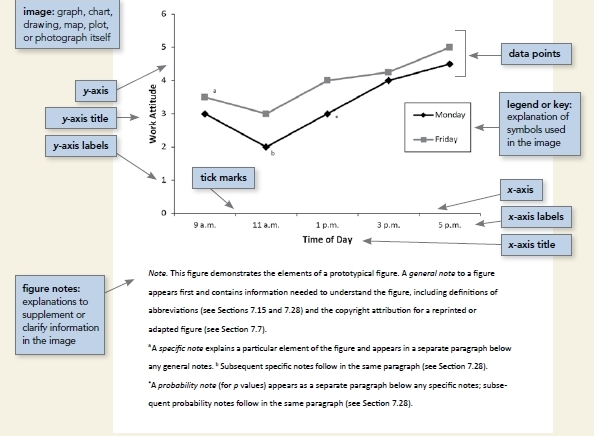 Şekil 2.1. Osman Hamdi Bey, “Kaplumbağa Terbiyecisi”, 44,5 cm x 39,0 cm, Tuval Üzerine Yağlı Boya, 1665, Mauritshuis, Lahey  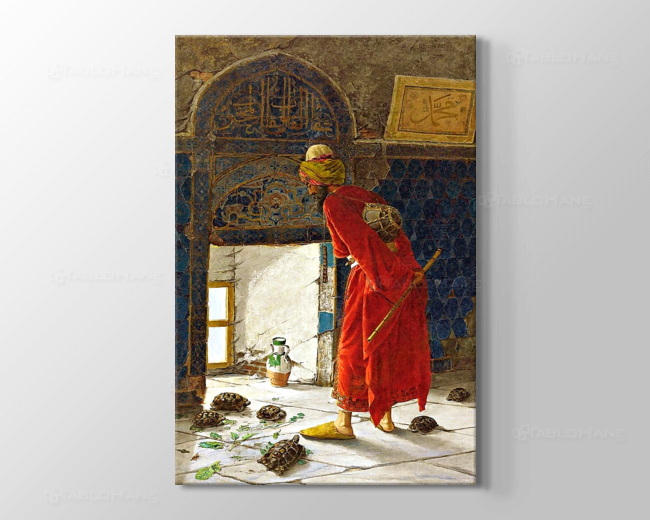 Nicel Araştırmalarda Bulgular YazımıHer bir araştırma sorusu/hipotezi için, sırasıyla, önce giriş cümlesi yazılmalı, sonra tabloya yer verilmeli ve son olarak da bulgu metni yazılmalıdır.Örnek:Araştırmanın ikinci amacı/sorusu, öğretmenlerin dokuzuncu sınıf fen alanı öğretim programlarına yönelik görüşlerinin cinsiyete göre anlamlı bir farklılık gösterip göstermediğini belirlemeye yöneliktir.Tablo 4.2Öğretmenlerin Dokuzuncu Sınıf Fen Alanı Öğretim Programlarına Yönelik Görüşlerinin Cinsiyet Değişkenine Göre T-Testi SonuçlarıÖğretmenlerin dokuzuncu sınıf fen alanı öğretim programlarına yönelik görüşlerine cinsiyet değişkeni açısından bakıldığında, bu görüşler arasında istatistiksel olarak anlamlı bir fark saptanmamıştır (p>.05). Bu bulgudan hareketle, öğretmenlerin dokuzuncu sınıf fen alanı öğretim programlarına ilişkin görüşlerinin, öğretmenlerin cinsiyetlerine göre değişmediği söylenebilir.Kaynak:Türkkan, M. (2011). Ortaöğretim dokuzuncu sınıf fen alanı öğretim programlarının öğretmen görüşlerine göre değerlendirilmesi. (Yayınlanmamış yüksek lisans tezi). Eskişehir Osmangazi Üniversitesi, Eskişehir.Tablo açıklamalarında, tablo numarası mutlaka belirtilmelidir. “Yukarıdaki tablo”, “Aşağıdaki tablo” gibi ifadeler kullanılmamalıdır. Araştırmanın sorusu/hipotezlerinde bulunmayan veriler ya da bulgulara yer verilmemelidir.Nitel Araştırmalarda Bulgular YazımıNitel araştırmalar, araştırma sorusunun belirlenmesinden analiz aşamalarına kadar bütün aşamalarda esnek bir yapıya sahiptir. Bu nedenle “örnek” olarak nitelenebilecek bir formatın verilmesi çok mümkün değildir. Ancak yine de bulguların sunumunda göz önünde bulundurulması gereken bazı noktalar söz konusudur.Yazılı yanıtlardan ya da dokümanlardan bazı kısımlar örnek olarak verilecekse orijinalliği bozulmadan sunulmalıdır (örneğin, tarama yapılarak). Görüşmeden ve video çekiminden bir kesit sunulacaksa görüşmenin/video kaydının kaçıncı dakikaları ve saniyelerinin alındığı belirtilmelidir. Doküman ve günlüklerden örnek kısımlar sunulurken sayfa numaraları verilmelidir.Örnek:Araştırmanın bu bölümü Abelman ve Elmore’un (1999) okulda hesap verebilirlik teorisi esas alınarak düzenlenmiştir. Teorinin önermelerinden yola çıkılarak oluşturulan amaç ve alt amaçlar esas alınarak hazırlanan yarı yapılandırılmış öğretmen soru formundaki soruların sırası, bulgular bölümünün sıralamasını temsil etmektedir. Araştırma sorularından yola çıkılarak oluşturulan ana başlıklar bulgular kısmının raporlanmasında genel çerçeveyi oluşturmaktadır. Bu bölümde, araştırma yapılan okulla ilgili genel bir tablo oluşturmak için öncelikle okulun genel görünüme yer verilmiştir. Daha sonra ana ve alt başlıklardaki yorumlar öğretmen, idareci, veli ve öğrenci görüşlerinden yapılan alıntılarla desteklenmiştir. Yorumlar ayrıca yapılan gözlemler ve analiz edilen belgelerle de çeşitlendirilmiştir. Ayrıca sonuç, tartışma ve öneriler bölümünde bulgulardaki her bölüm ilgili teori çerçevesinde tartışmaya açılmıştır.Kaynak:Türkoğlu, M. E. (2015). Öğretmen hesap verebilirliği: özel bir okulda durum çalışması (Yayınlanmamış doktora tezi). Eskişehir Osmangazi Üniversitesi, Eskişehir.BEŞİNCİ BÖLÜMSonuç, Tartışma ve ÖnerilerTartışmada kısmında bulgu yer almamalıdır. Araştırmanın sınırlılıkları belirtilmelidir.Elde edilen bulgulara dayalı olarak ulaşılan sonuçların alanyazın bağlamında ne ifade ettiği açıklanmalıdır.Daha önce yapılan çalışmalardan elde edilen bilgilerle benzerlikleri ve farklılıkları belirtilmelidir.Sonuç olarak bu çalışmanın alanyazına katkısı tartışılmalıdır.İleride yapılacak çalışmalar ve uygulayıcılar bağlamlarında çalışma sonuçlarına dayalı öneriler geliştirilerek sunulmalıdır.METİN İÇİ ATIFAraştırmaları yayınlanmış yazarlar, doğrudan kaynaklardan alıntı yapmak yerine, çoğu zaman kaynaklarını başka kelimelerle ifade ederler. Başka kelimelerle ifade ederken, orijinal çalışmadan anlatı veya parantez içinde alıntı formatını kullanarak alıntı yapın. Alıntı yapılan her çalışma kaynakça listesinde yer almalı ve kaynakça listesindeki her çalışma metinde (veya bir tablo, şekil, dipnot veya ekte) alıntılanmalıdır. Metin içinde alıntı yaparken yazar-tarih-sayfa numarası stili kullanılır. Diğer bir ifade ile metin içi bütün atıflar, ister doğrudan isterse dolaylı olsun, sayfa numarası belirtilerek de verilebilir. Sayfa numarası olmayan veya kullanılmayan kaynaklarda sayfa numarası belirtilmez.Alıntı yapılan kaynağın yazar sayısına göre metin içindeki atıf gösterimi farklılık göstermektedir.Metin içinde kaynak gösterimlerini aşağıdaki örneklerde görebilirsiniz.Tek Eser, Tek YazarYazarın soyadı metinde görünür, tarih yazarın adından önce/sonra parantez içinde eklenir. Yazarın adı, anlamlı olduğu herhangi bir yerde cümleye dahil edilebilir.Kessler’in (2003)  bulduğu epidemiyolojik örnekler arasında…Erken başladığı durumda, daha kalıcı ve şiddetli bir seyir izlemektedir (Kessler, 2003).Parantez içinde yazar ile birlikte başka bir metin görünüyorsa, ayırmak için virgül kullanın.(see Koehler, 2016, for more detail)Bir alıntı birden fazla cümle için yapılabilir. Bu durumda ilk cümlenin bağlamı diğerlerini destekleyecek şekilde yazılmalıdır. Alıntının bir bütün olduğu okuyucu tarafından anlaşılıyor ise tekrardan kaynak göstermeye gerek yoktur. Ancak Alıntı yeni bir paragrafta devam ediyorsa kaynağı tekrar gösterin.
Velez vd. (2018), işyerinde renkli, cinsiyetçilik ve ırkçılığa sahip kadınlar için işle ilgili tükenmişlik, işten ayrılma niyetleri ve psikolojik sıkıntı dahil olmak üzere kötü çalışma ve zihinsel sağlık sonuçları ile ilişkili olduğunu bulmuştur. Ancak benlik saygısı, kişi-örgüt uyumu ve algılanan örgütsel destek bu etkilere aracılık etmiştir. Buna ek olarak, cinsiyetçi ve ırkçı bir toplumda beyaz olmayan kadınların karşılaştığı benzersiz zorlukları kabul eden daha güçlü kadıncı tutumlar, işyeri ayrımcılığının psikolojik sıkıntıyla ilişkisini zayıflattı. Bu bulgular, klinik uygulamada ve beyaz olmayan kadınlarla yapılan araştırmalarda, bu tür ayrımcılığa meydan okuma ve bunları azaltma çabalarının yanı sıra, işyeri ayrımcılığının çeşitli biçimlerini dikkate almanın önemini vurgulamaktadır.Tek Eser, Birden Fazla YazarÇalışmanın eğer iki yazarı varsa, kaynağa her atıf yapıldığında daima her iki yazarın da soyadı belirtilirEğer çalışmanın üç, dört, ya da beş yazarı varsa, kaynağa ilk defa atıf yapılıyorsa tüm yazarların soyadı belirtilir; daha sonraki atıflarda ise sadece ilk yazarın soyadı verilip arkasından “ve diğerleri” anlamında “vd.” yazılır.Altı ve daha fazla yazarlı metinlerde, sadece ilk yazarın adı kullanılıp sonrasında “vd.” ifadesi kullanılır.       Özen ve Atmaca (2019)’ya göre Kisangau, Lyaruu, Hosea ve Joseph (2007) şunu bulmuştur ki…Aynı çalışma diğer bir paragrafta tekrar geçtiğinde Kisangau vd. (2007) şunu bulmuştur ki…Bir çalışmanın eğer altı ya da daha fazla yazarı varsa sadece ilk yazarın soyadı yazılıp arkasından ve diğerleri anlamında vd. yazılır ve tarih eklenir.Kosslyn vd. (1996)…Ancak iki ayrı kaynak kısaltıldığında formları aynı oluyorsa kaynakların birbirine karışmamasını sağlayacak sayıda diğer yazarların soyadları yazılıp arkasından virgül koyulur ve daha sonra “vd.” yazılır.Özen vd. (2001) ifade ettiği üzere (...)Özen vd. (2001)’ne göre (…)(Özen vd., 2001)Yazarı belirtilmemiş veya Yazarı İsimsiz Olarak Verilmiş ÇalışmalarBir çalışmanın yazarı belirtilmediğinde, metin içinde bu esere atıf yaparken kaynakçadaki girdinin ilk birkaç sözcüğünü (genellikle tüm başlığı) ve basım yılı belirtilir.Makale ya da bölüm ismi çift tırnak işareti içinde belirtilir ve ifade edilen süreli yayımın, kitabın, broşürün veya raporun ismi italik harflerle yazılır.Devlet destekli sağlık hizmetleri üzerine (“Study Finds”, 1982)College Bound Seniors (1979) adlı kitap İlk atıf: (Türkiye Odalar ve Borsalar Birliği [TOBB], 2000)İkinci atıf: (TOBB, 2000)Bir eserin yazarı “İsimsiz” olarak belirtilmişse, metin içinde bu esere atıf yaparken İsimsiz ifadesi kullanılıp, arkasından virgül koyup yılı belirtilir. (İsimsiz, 1998)Aynı Ayraç İçinde İki veya Daha Fazla Eser BelirtmeEserler kaynakçada isimlerin geçtiği sıraya göre verilir. Eserler arasında noktalı virgül kullanılarak kaynaklar birbirinden ayrılır.Aynı yazarın iki veya daha fazla eserine atıfta bulunulurken basım yılları dikkate alınır.Aynı yazarın aynı yılda yayımlanan eserlerine atıf yapılıyorsa a, b, c şeklinde harflendirme kullanılır ve her seferinde yıl tekrar edilir.Geçmiş araştırması (Gogel, 1984; 1990, s. 75; baskıda, s. 98)…Birkaç araştırmada (Derryberry ve Reed, 2005a, s. 234; 2005b, s. 55)…Aynı ayraç içinde farklı yazarların eserleri belirtilirken ilk yazarların soyadları gözetilerek alfabetik sıraya göre sıralanıp araya noktalı virgül koyulur.Birkaç araştırmada (Miller, 1999, s. 77; Shafranske ve Mahoney, 1998)…Aynı soyisme sahip yazarlarda, karışıklığı önlemek için ismin ilk harfi de kullanılır:  (Ö. Özen, 2001; H. Özen, 1998)İkincil Kaynaklar (Aktaran)Metinde orijinal çalışma belirtilir ve ikincil kaynak için ibare koyulur.Allport’un günlüğü (Akt., Nicholson, 2003). Bir Kaynaktan Doğrudan Alıntı YapmakAlıntı yapılırken her zaman, yazar, yayım yılı ve alıntının yapıldığı sayfa numarası verilir.Kırk sözcükten az olan alıntılar tırnak içine alınarak metnin içinde yer alabilir.Alıntı, cümlenin ortasında yer alıyorsa, pasajı tırnak işaretiyle sonlandırıp tırnak işaretinin hemen ardında ayraç içinde kaynağı yazılarak cümleye devam edilir.Bu sonuçları yorumlarken, Robbins vd. (2003) “terapistler, bırakılma durumunda istemeden de olsa, ergenin ihtiyaçlarını ya da kaygılarını tam olarak karşılamadan, ebeveynlerin ergene ilişkin olumsuzluğunu doğrulamış olabilirler” (s. 541) diyerek katkıda bulundular.Alıntı cümlenin sonunda yer alıyorsa, alıntı yapılan pasaj tırnak işaretiyle kapatılır, tırnak işaretinin hemen ardından ayraç içinde kaynak yazılır ve ayracın sonuna noktalama işareti konularak bitirilir.Bu konuda kafa karışıklığına sebep olan şey, palyatif bakım sırasındaki rollerin doğasıdır, “tıbbi gereksinimler tıp alanındaki görevlilerce karşılanır; tıbbi olmayan ihtiyaçlar ise ekipteki herhangi birisi tarafından karşılanabilir” (Csikai ve Chatin, 2006). Eğer alıntıda kırk veya daha fazla sözcük kullanılmışsa, bu alıntıya metnin içinde ayrı bir blok olarak yer verilir ve tırnak işareti kullanılmaz. Bu tür alıntı için yeni bir satırdan başlanır ve sayfanın sol kenarından yeni paragraf girintisiyle aynı seviyede olacak şekilde boşluk bırakılır. Ayrıca sağ kenardan 1 cm içeriye girinti yapılır. Alıntının en sonuna nokta koyulduktan sonra ayraç içinde alıntı yapılan kaynak ve sayfa numarası yazılır.Aynı anda, aynı yerde bulunmak bütün grup üyeleri arasında samimi bir etkileşim olmasını gerektirmez. Bir ritüeli gerçekleştirmek ya da bir olayı kutlamak için aynı yerde, bir araya toplanan yüzlerce, hatta binlerce kişiyi düşünün. Bu ortamlarda, katılımcılar grubun görsel tezahürünü yaşayıp, fiziksel olarak bir arada olsa da çevrelerindeki kişilerle doğrudan samimi bir bağlantı kurma şansları grubun büyüklüğüne bağlıdır (Purcell, 1997).Alıntı yapılan metnin içinde bir başka kaynağa atıf varsa bu çıkarılmaz, ayrıca bu atfın kaynakça bölümünde gösterilmesine gerek yoktur.Dipnotlar ve sonnotlar APA 7 yazım stilinde, dipnot ve sonnot kullanımı pek tercih edilmemektedir. Bundan dolayı mümkün olduğu kadar az dipnot kullanılmalıdır. Yalnızca çok elzem bir açıklayıcı not gerektiğinde dipnot kullanılmalıdır. Önemli not: APA atıf ve kaynakçada “and” yerine “&” kullanılmasını önermektedir. Ancak Türkçede “&” sembolü “ve” yerine kullanılmadığından, Türkçe olarak yazılan metinlerde atıf yaparken ve kaynakça yazarken “&” sembolü kullanılmamalıdır. Ayrıca, üç kişiden çok yazarlı metinlere atıf yaparken APA “et al.” (Kernis et al., 1993) kullanılmasını önermektedir. Ancak Türkçe’de “et al.” yerine “vd.” (Kernis vd., 1993) kullanılmalıdır. Bununla birlikte, eğer değerlendirilmek üzere idealkent dergisine gönderilen çalışma İngilizce hazırlanmışsa, bu metinlerde atıf ve kaynakçada APA standartlarına uygun olarak “and” yerine “&” sembolü ve “et al.” kullanılmalıdır.Önemli not: Eğer tezinizde kullandığınız atıf Tez Yazım Kılavuzu’nda yoksa APA’nın resmi sitesi olan https://apastyle.apa.org/style-grammar-guidelines/references/examples/ adlı linkten ulaşabilirsiniz. İNTİHAL/AŞIRMABir bilgiyi doğrudan başka bir kaynaktan alıp değişiklik yapmadan yazmak ve alıntı olduğunu belirtmemek;Bir bilgiyi bir kaynaktan almak fakat bilginin kaynağını belirtmemek;Daha önce kendi yazdığınız bir makale/yazıdan aynı cümleleri alıp yeni bir makale/yazı yazmak ve alıntı kurallarına uymamak intihal türlerindendir. İntihal/aşırma akademik etik dışı bir davranıştır ve cezai müeyyidesi vardır. Unvanın elinden alınması gibi farklı cezalar verilebilir.Bir kaynaktan bilgi alınacaksa öncelikle kaynaktaki ilgili kısım(lar) yazar tarafında okunmalı ve bu okunan kısımlardan anlaşılanlar yazar tarafından kendi cümleleriyle ifade edilmelidir. Devamında da mutlaka kaynağa atıf yapılmalıdır. Ana kaynakta yazılanlardan birkaç kelimeyi değiştirmek yeterli değildir, cümleler baştan ve çoğunlukla yeni ifadelerle yazılmalıdır. Kendi cümlelerinizle yazdığınızda da mutlaka ana kaynağa atıf yapmayı unutmayınız.Bazı durumlarda ana kaynaktaki bilgiyi doğrudan almanız gerekebilir. Bu tür doğrudan alıntılar akademik çalışmalarda tercih edilmemelidir. Doğrudan alıntı yapılması zaruri ise mutlaka doğrudan alıntı kuralları çerçevesinde yapılmalıdır. Bir akademik çalışmada 1-2 doğrudan alıntıdan fazla doğrudan alıntı yapılmamaya özen gösterilmelidir.Aşağıdaki 2014 yılına ait makale 2001 yılında yayınlanan makaleden bilgi almıştır fakat bilgi neredeyse bire bir aynıdır. Bu kendi cümleleriyle yazmaya uygun olmayan bir örnektir.Örnek:Goleman (1998) ise duyguları, bireyin öğrenme potansiyelini harekete geçirerek öğrenmesini sağlayan, soru sormasını sağlayarak bilinmeyeni aramaya iten, kapasitesini geliştiren ve öğrenileni pratiğe geçirerek tavır almasını sağlayan özellikler olarak tanımlamaktadır.Verda, A. (2001). Öğretmenlerde matematiksel zekânın boyutları. Güncel Eğitim Bilimleri Dergisi, 4(2), 103-113. https://doi.org/10.1037/ppm0000185Goleman (1998) duyguların, bireyin öğrenme potansiyelini harekete geçirerek öğrenmesini ve soru sormasını, kapasitesini geliştirmesini ve öğrenileni pratiğe geçirerek tavır almasını sağladığını belirtmiştir.Gevye, E. ve Nobra, C. (2014). İlkokulu dördüncü sınıf öğretim programlarında matematiksel zekâ ve matematik öğretmenlerinin uygulamaları. Okulda Matematik Dergisi, 11(1), 19-30. https://doi.org/10.1037/ppm0000185Aşağıdaki örnekte makale 2’nin yazarı makale 1’deki bilgileri okumuş ve makale 2’deki ilgili kısmı yazarken bu bilgilerden faydalanmış ve kendi cümleleriyle ifade etmiştir. İlgili kısmın sonunda da makale 1’e atıfta bulunmuştur. Bu kendi cümlelerinle yazmaya uygun örnektir.Örnek:Makale 1Araştırmaya katılan ve kaynaştırma dersi alan sınıf öğretmeni adayları kaynaştırma konusunda yalnızca ders yoluyla bilgilendirilmişlerdir. Oysa tutum değiştirmede bilgilendirme programları dışında, engellilerle etkileşim kurma, film izleme,  çalışma gruplarının oluşturulması,  engelli konukların katılımıyla toplantılar düzenlenmesi, rol oynama ve empati kurma gibi tekniklerin kullanıldığı belirtilmektedir. Sınıf öğretmeni adayları ve hizmetteki öğretmenlerin tutumlarının değiştirilmesinde sözü edilen tekniklerin de kullanılmasının önemli olduğu düşünülmektedir.Makale 2Türkiye’deki mevcut öğretmen yetiştirme programlarının çoğunda ‘Özel Eğitim’ dersi bulunmakta, ayrıca sınıf öğretmenliği programında ‘İlköğretim’de Kaynaştırma’ dersi de yer almaktadır. Oysa, öğretmen adaylarını sadece ders yoluyla bilgilendirmek olumlu tutum geliştirmede ve farkındalıklarını artırmada yeterli olamamaktadır (Yazar ve Yazar, 2005).KAYNAKÇAKaynakçada sayfanın ilk satırında ortalı olarak KAYNAKÇA başlığı kalın olacak şekilde yazılmalı ve sonrasında bir satır boşluk bırakılmalıdır.Tezin kaynakça bölümünde tezde kullanılan tüm kaynaklar listelenmelidir. Listeleme harf sırasına göre yapılmalıdır.Tüm kaynaklar numaralandırılmalıdır.Tüm kaynakların doi numarası bulunmalıdır.Bu kısımda çalışmada yararlanılan kaynaklar Amerikan Psikologlar Derneği (APA) yayın kılavuzunun 7. baskısı dikkate alınarak sıralanmalıdır. (Kılavuzun hazırlandığı tarihte en güncel baskısı 7. baskısı olduğu için bu şekilde belirtilmiştir. APA kılavuzunun en güncel baskısı dikkate alınmalıdır.)Araştırmada yararlanılan ve metin içinde atıfta bulunulan tüm kaynaklara bu bölümde yer verilmelidir. Kaynakçada yer alan tüm kaynaklara da metin içinde atıfta bulunulmuş olmalıdır.Kaynakça yazar soyadlarına göre alfabetik yazılmalı, sıra no kullanılmamalıdır. Kaynakçada iki yazarlı kaynaklar verilirken yazar adları Türkçe kaynaklarda “ve” ile ayrılmalı, aralarına virgül veya “&” işareti konulmamalıdır. Yabancı kaynaklar da ise ilk yazarın bilgilerinden sonra virgül işareti sonra bir boşluk bırakıp “&” işareti yazılmalıdır. Bir satırdan uzun kaynaklar yazılırken tez önerisinin genelinde olduğu gibi 1,5 cm. satır aralığı kullanılmalı ve iki kaynak arasında satır atlanmamalıdır. Kaynakların ilk satırları sol kenar boşluğu hizasında, diğer satırları 1,25 birim girinti ile içeriden başlamalı. Paragraf sekmesinden asılı girinti özelliği ile yapılmalıdır.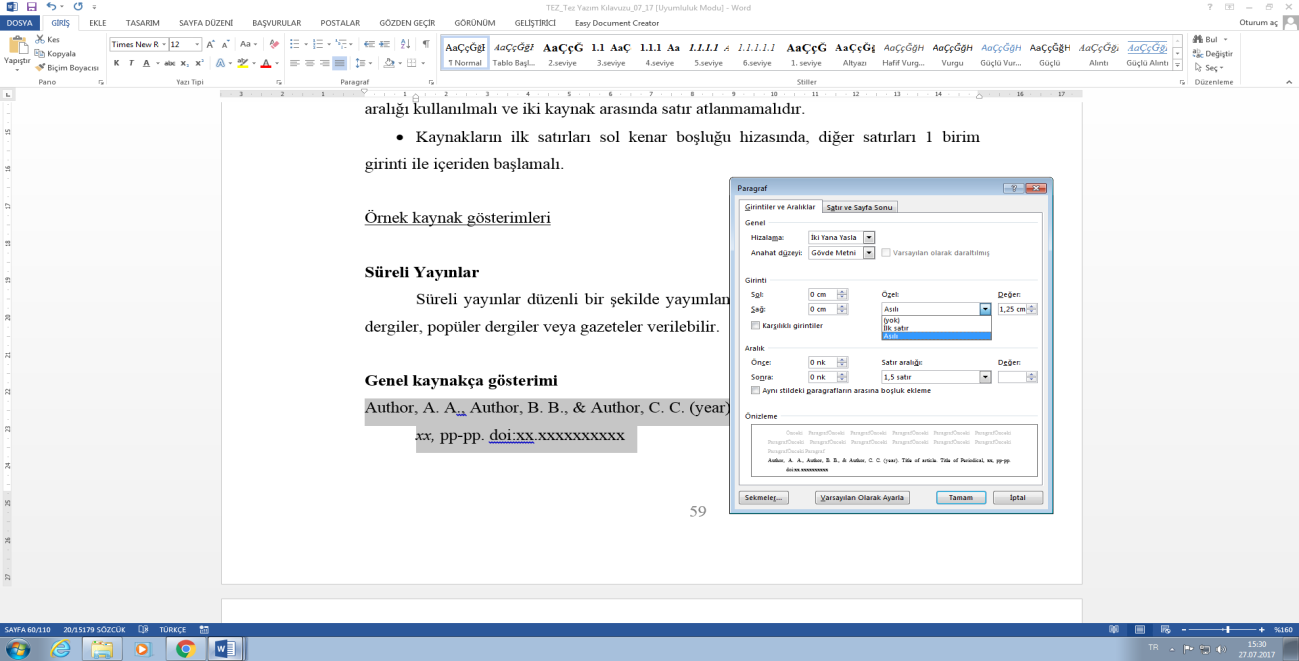 Kaynakça yazımıBir dergi makalesinde DOI varsa, referansa DOI'yi ekleyin.Her zaman bir dergi makalesi için sayı numarasını ekleyin.Dergi makalesinde DOI yoksa ve akademik bir araştırma veri tabanından geliyorsa, sayfa aralığından sonra referansı sonlandırın (nedeninin açıklaması için veri tabanı bilgi sayfasına bakın). Bu durumda referans, basılı bir dergi makalesi ile aynıdır.Dergi makalesi, sınırlı tirajlı çalışmaları veya UpToDate gibi orijinal, tescilli içeriği yayınlayan bir veritabanından gelmediği sürece referansa veritabanı bilgilerini dahil etmeyin.Dergi makalesinin DOI'si yoksa, ancak okuyucular için çözülecek bir URL'si varsa (örneğin, bir veritabanının parçası olmayan çevrimiçi bir dergiden geliyorsa), makalenin URL'sini referansın sonuna ekleyin.9.1. Tek yazarlı makaleBerndt, T. J. (2002). Friendship quality and social development. Current directions in psychological science, 11(1), 7-10. 9.1.2 Eksik bilgi içeren makaleEksik bilgili çevrimiçi süreli yayımlar olabilir. Bu durumda eksik bilgi yazılmaz, geriye kalan bilgiler formatına uygun olarak verilir.9.1.3. İki yazarWegener, D. T., & Petty, R. E. (1994). Mood management across affective states: The hedonic contingency hypothesis. Journal of personality and social psychology, 66(5), 1034-1048.9.1.4. Veritabanından bir dergi makalesinin özetiHare, L. R., & O’Neill, K. (2000). Effectiveness and efficiency in small academic peer groups: A case study. (Accession No. 200010185) [Abstract from Sociological Abstracts]. Small Group Research, 31(1), 24–53.  https://doi.org/https://doi.org/10.1177/1046496400031001029.1.5. Üç ile yedi arası yazara sahip makaleKernis, M. H., Cornell, D. P., Sun, C. R., Berry, A., Harlow, T., & Bach, J. S. (1993). There's more to self-esteem than whether it is high or low: The importance of stability of self-esteem. Journal of personality and social psychology, 65, 1190-1204. 9.1.6. Yazar sayısı yediden fazla olan makaleMiller, F. H., Choi, M. J., Angeli, L. L., Harland, A. A., Stamos, J. A., Thomas, S. T., . . . Rubin, L. H. (2009). Web site usability for the blind and low-vision user. Technical Communication, 57(1), 323-335. 9.1.7. Organizasyonun yazar olduğu durumAssociation, A. P., Association, A. E. R., & Education, N. C. o. M. i. (1974). Standards for educational & psychological tests. American Psychological Association. 9.1.8. Yazarın bilinmediği durumMerriam-Webster's collegiate thesaurus. (1993). Springfield, MA: Merriam Webster.9.1.10. Yazar; bir çalışmada tek, başka bir çalışmada ortak yazar ise, önce tek yazarlı olan çalışma listelenirBerndt, T. J. (1999). Friends' influence on students' adjustment to school. Educational Psychologist, 34(1), 15-28. Berndt, T. J., & Keefe, K. (1995). Friends' influence on adolescents' adjustment to school. Child Development, 66(5), 1312-1329. 9.1.11. Eğer bir yazarın farklı yazarla yayımladığı eserler varsa, sıralama alfabetik olarak ikinci veya sonraki isme bağlı olarak yapılır Wegener, D. T., Kerr, N. L., Fleming, M. A., & Petty, R. E. (2000). Flexible corrections of juror judgments: Implications for jury instructions. Psychology, Public Policy, and Law, 6(3), 629-654. Wegener, D. T., Petty, R. E., & Klein, D. J. (1994). Effects of mood on high elaboration attitude change: The mediating role of likelihood judgments. European journal of social psychology, 24(1), 25-43. 9.1.12. Bir yazarın aynı yıl yayımlanmış iki veya daha fazla çalışması varsa, (a, b, c) gibi harfler kullanılırBerndt, T. J. (1981a). Age changes and changes over time in prosocial intentions and behavior between friends. Developmental Psychology, 17(4), 408. Berndt, T. J. (1981b). Effects of friendship on prosocial intentions and behavior. Child Development, 52, 636-643. 9.1.13. Giriş, önsöz ve sonsözlere, bir kitap bölümü gibi atıf yapılırKumar, R., & Hill, D. (2012). Introduction: Neoliberal capitalism and education. In D. Hill & R. Kumar (Eds.), Global neoliberalism and education and its consequences (pp. 21-31). Routledge. 9.1.14. Kitapların kaynakçada yazımıJackson, L. M. (2019). The psychology of prejudice: From attitudes to social action (2nd ed.). American Psychological Association. https://doi.org/https://doi.org/10.1037/0000168-000Sapolsky, R. M. (2017). Behave: The biology of humans at our best and worst. Penguin Books.9.1.15. Editörlü kitapta bir bölümTorino, G. C., Rivera, D. P., Capodilupo, C. M., Nadal, K. L., & Sue, D. W. (2018). Everything YouWanted to Know About Microaggressions but Didn't Get a Chance to Ask. In G. C. Torino, D. P. Rivera, C. M. Capodilupo, K. L. Nadal, & D. W. Sue (Eds.), Microaggression theory: Influence and implications (pp. 1-15). John Wiley & Sons. https://doi.org/https://doi.org/10.1002/9781119466642.ch1 Aron, L., Botella, M., & Lubart, T. (2019). Culinary arts: talent and their development. In R. F. Subotnik, P. Olszewski-Kubilius, & F. C. Worrell (Eds.), The handbook of high performance: Developing human potential into domain specific talent (pp. 345-359). American Psychological Association. https://doi.org/https://doi.org/10.1037/0000120-016Dillard, J. P. (2019). Currents in the Study of Persuasion. In M. B. Oliver, A. A. Raney, & J. Bryant (Eds.), Media Effects: Advances in Theory and Research (4th ed., pp. 115-129). Routledge. 9.1.16. Çok ciltli çalışmaHarris, K. R., Graham, S., & Urdan, T. (2012). APA Educational Psychology Handbook (Vols. 1-3). American Psychological Association.9.1.17. Yayımlanmış tezKabir, J. M. (2016). Factors influencing customer satisfaction at a fast food hamburger chain: the relationship between customer satisfaction and customer loyalty (Publication Number 10169573) [Doctoral dissertation, Wilmington University]. ProQuest Dissertations & Theses Global. Miranda, C. (2019). Exploring the lived experiences of foster youth who obtained graduate level degrees: self-efficacy, resilience, and the impact on identity development (Publication Number 27542827) [Doctoral dissertation, Pepperdine University]. PQDT Open. https://pqdtopen.proquest.com/doc/2309521814.html?FMT=AIZambrano-Vazquez, L. (2016). The Interaction of State and Trait Worry on Response Monitoring in Those with Worry and Obsessive-Compulsive Symptoms [Doctoral dissertation, University of Arizona]. UA Campus Repository. https://repository.arizona.edu/handle/10150/6206159.1.18. Yayımlanmamış tezHarris, L. (2014). Instructional leadership perceptions and practices of elementary school leaders [Unpublished doctoral dissertationEKLERKaynakça bölümünden sonra Ekler Bölümü yer almaktadır.Ekler sayfanın ilk satırında ortalı olarak EKLER başlığı kalın olacak şekilde yazılmalıdır. Yazı tipi Times New Roman ve yazı tipi boyutu 12 punto olmalıdır.Ekler sayfasında kenar boşlukları sol=3,5cm, diğer tüm kenarlar 2,5cm olacak şekilde ayarlanmalıdır.Tezin özelliğine göre Veri Toplama Araçları ve Veri Toplama Aracı Kullanma İzni gibi ekler yer alabilir. Tezin özelliğine göre ekler kısmına farklı ekler de eklenebilir.Başlıktan sonraki satırda ekin içeriğini belirten bir başlık olmalıdır. Bu başlık kalın yazı tipinde ve her kelimesinin ilk harfi büyük harfle başlayacak şekilde yazılmalıdır (Dilbilgisi anlamında tüm harfleri büyük yazılması gereken durumlar hariç).ÖZGEÇMİŞEkler bölümünden sonra tezin son sayfasında özgeçmiş bölümü yer almaktadır. Özgeçmiş sayfanın ilk satırında ortalı olarak ÖZGEÇMİŞ başlığı kalın olacak şekilde yazılmalıdır. Yazı tipi Times New Roman ve yazı tipi boyutu 12 punto olmalıdır.Özgeçmiş sayfasında kenar boşlukları sol=3,5cm, diğer tüm kenarlar 2,5cm olacak şekilde ayarlanmalıdır.Özgeçmiş izleyen bölümde verilen şablona uygun olarak oluşturulmalıdır. ÖZGEÇMİŞKişisel BilgilerAdı SOYADI		: Doğum Yeri*		:	Doğum Tarihi*	:	Orcid Numarası	:Eğitim DurumuLise			Mezun olunan okulun adı			Mezuniyet yılıLisans			Mezun olunan üniversitenin adı		Mezuniyet yılıYüksek Lisans	Mezun olunan üniversitenin adı		Mezuniyet yılıYabancı Dil	Yabancı diller düzeyi de belirtilerek yazılmalıdır. İngilizce: Okuma (Çok iyi), Yazma (İyi), Konuşma (Orta)Mesleki GeçmişGörev				Kurum				Çalışma Tarihleri									    -     Akademik ÇalışmalarYayınlarSeminer ve ÇalıştaylarSertifikalarİletişimE-posta adresi:İnternet sayfası (varsa):	Ana Bölüm AyracıÜÇÜNCÜ BÖLÜM1. Seviye3. Yöntem2. Seviye3.1 Araştırma Deseni3. Seviye3.1.1 Tek denekli araştırma4. Seviye3.1.1.1 Çoklu başlama düzeyi deseni5. Seviye3.1.1.1.1 Denekler arası çoklu başlama düzeyi modeliFaktörlerMadde SayısıCronbach Alpha1-Kariyer Keşfi6.912-Kariyer Plan4.83Toplam10.92Cinsiyet                         n                  ss        t      ppKadın  118 3.110.39Erkek64 3.010.44  1.70.09.043Toplam182